            Kerkhoven Lutheran Church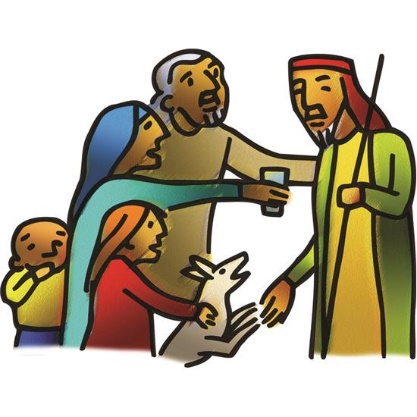                             Evangelical Lutheran Church in AmericaLiving and trusting in god’s amazing grace we welcome all to worship, learn and serve in celebration of Christ’s love.The Eighteenth Sunday after PentecostSeptember 26, 2021         9:00 AMSomeone who isn’t part of Jesus’ own circle is casting out demons in Jesus’ name, and the disciples want him stopped. They appeal to Jesus, as Joshua did to Moses about the elders who prophesied without official authorization. Like Moses, Jesus refuses to see this as a threat. Jesus welcomes good being done in his name, even when it is not under his control. The circle we form around Jesus’ word must be able to value good being done in ways we wouldn’t do it, by people we can’t keep tabs on.PreludeGATHERINGCONFESSION AND FORGIVENESS 						    ELW p. 94In the name of the Father,and of the ☩ Son,and of the Holy Spirit. Amen.Almighty God, to whom all hearts are open, all desires known, and from whom no secrets are hid: cleanse the thoughts of our hearts by the inspiration of your Holy Spirit, that we may perfectly love you and worthily magnify your holy name, through Jesus Christ our Lord. Amen.Let us confess our sin in the presence of God and of one anotherSilence is kept for reflection.Most merciful God,we confess that we are captive to sin and cannot free ourselves. We have sinned against you in thought, word, and deed, by what we have done and by what we have left undone. We have not loved you with our whole heart; we have not loved our neighbors as ourselves. For the sake of your Son, Jesus Christ, have mercy on us. Forgive us, renew us, and lead us, so that we may delight in your will and walk in your ways, to the glory of your holy name. Amen.In the mercy of almighty God, Jesus Christ was given to die for us, and for his sake God forgives us all our sins. As a called and ordained minister of the church of Christ, and by his authority, I therefore declare to you the entire forgiveness of all your sins, in the name of the Father, and of the ☩ Son, and of the Holy Spirit.  Amen.GATHERING HYMN	 		“Day by Day”       			ELW # 7901	Day by day, your mercies, Lord, attend me,					bringing comfort to my anxious soul.					Day by day, the blessings, Lord, you send me					draw me nearer to my heav'nly goal.					Love divine, beyond all mortal measure,					brings to naught the burdens of my quest;					Savior, lead me to the home I treasure,					where at last I'll find eternal rest.2	Day by day, I know you will provide me					strength to serve and wisdom to obey;					I will seek your loving will to guide me					o'er the paths I struggle day by day.					I will fear no evil of the morrow,					I will trust in your enduring grace.					Savior, help me bear life's pain and sorrow					till in glory I behold your face.3	Oh, what joy to know that you are near me					when my burdens grow too great to bear;					oh, what joy to know that you will hear me					when I come, O Lord, to you in prayer.					Day by day, no matter what betide me,					you will hold me ever in your hand.					Savior, with your presence here to guide me,					I will reach at last the promised land.Text: Carolina Sandell Berg, 1832-1903; tr. Robert Leaf, 1936-2005Text © 1992 Augsburg Fortress.GREETINGThe grace of our Lord Jesus Christ, the love of God,and the communion of the Holy Spirit be with you all.And also with you.PRAYER OF THE DAYGenerous God, your Son gave his life that we might come to peace with you. Give us a share of your Spirit, and in all we do empower us to bear the name of Jesus Christ, our Savior and Lord.   Amen.WORDFirst Reading: Numbers 11:4-6, 10-16, 24-29What constitutes legitimate need and legitimate leadership is the focus of this reading. God provides manna in the wilderness, yet the people crave meat. What is truly needful? God bestows the spirit on seventy elders, yet two men not designated as leaders prophesy in the power of God’s spirit. What constitutes real leadership? 4The rabble among them had a strong craving; and the Israelites also wept again, and said, "If only we had meat to eat! 5We remember the fish we used to eat in Egypt for nothing, the cucumbers, the melons, the leeks, the onions, and the garlic; 6but now our strength is dried up, and there is nothing at all but this manna to look at."
10Moses heard the people weeping throughout their families, all at the entrances of their tents. Then the LORD became very angry, and Moses was displeased. 11So Moses said to the LORD, "Why have you treated your servant so badly? Why have I not found favor in your sight, that you lay the burden of all this people on me? 12Did I conceive all this people? Did I give birth to them, that you should say to me, 'Carry them in your bosom, as a nurse carries a sucking child,' to the land that you promised on oath to their ancestors? 13Where am I to get meat to give to all this people? For they come weeping to me and say, 'Give us meat to eat!' 14I am not able to carry all this people alone, for they are too heavy for me. 15If this is the way you are going to treat me, put me to death at once — if I have found favor in your sight — and do not let me see my misery."
16So the LORD said to Moses, "Gather for me seventy of the elders of Israel, whom you know to be the elders of the people and officers over them; bring them to the tent of meeting, and have them take their place there with you. 24So Moses went out and told the people the words of the LORD; and he gathered seventy elders of the people, and placed them all around the tent. 25Then the LORD came down in the cloud and spoke to him, and took some of the spirit that was on him and put it on the seventy elders; and when the spirit rested upon them, they prophesied. But they did not do so again. 26Two men remained in the camp, one named Eldad, and the other named Medad, and the spirit rested on them; they were among those registered, but they had not gone out to the tent, and so they prophesied in the camp. 27And a young man ran and told Moses, "Eldad and Medad are prophesying in the camp." 28And Joshua son of Nun, the assistant of Moses, one of his chosen men, said, "My lord Moses, stop them!" 29But Moses said to him, "Are you jealous for my sake? Would that all the LORD's people were prophets, and that the LORD would put his spirit on them!"The Word of the Lord.Thanks be to God.  Psalm 19:7-14					                             Reading Responsively 7The law of the LORD is perfect,
 reviving the soul;
 the decrees of the LORD are sure,
 making wise the simple;
 8the precepts of the LORD are right,
 rejoicing the heart;
 the commandment of the LORD is clear,
 enlightening the eyes;
 9the fear of the LORD is pure,
 enduring forever;
 the ordinances of the LORD are true
 and righteous altogether.
 10More to be desired are they than gold,
 even much fine gold;
 sweeter also than honey,
 and drippings of the honeycomb.  11Moreover by them is your servant warned;
 in keeping them there is great reward.
 12But who can detect their errors?
 Clear me from hidden faults.  13Keep back your servant also from the insolent;
 do not let them have dominion over me.
 Then I shall be blameless,
 and innocent of great transgression.
 14Let the words of my mouth and the meditation of my heart
 be acceptable to you,
 O LORD, my rock and my redeemer.Second Reading: James 5:13-20Marks of the Christian community include praying for those who are sick and in need, celebrating with those in good health, restoring those who have strayed, confessing sins to one another, and offering forgiveness to each other.13Are any among you suffering? They should pray. Are any cheerful? They should sing songs of praise. 14Are any among you sick? They should call for the elders of the church and have them pray over them, anointing them with oil in the name of the Lord. 15The prayer of faith will save the sick, and the Lord will raise them up; and anyone who has committed sins will be forgiven. 16Therefore confess your sins to one another, and pray for one another, so that you may be healed. The prayer of the righteous is powerful and effective. 17Elijah was a human being like us, and he prayed fervently that it might not rain, and for three years and six months it did not rain on the earth. 18Then he prayed again, and the heaven gave rain and the earth yielded its harvest.
19My brothers and sisters, if anyone among you wanders from the truth and is brought back by another, 20you should know that whoever brings back a sinner from wandering will save the sinner's soul from death and will cover a multitude of sins.The Word of the Lord.Thanks be to God.Gospel Acclamation                  “Alleluia” 			                          ELW p. 142Gospel:  Mark 9:30-37On the way to Jerusalem, Jesus teaches his disciples about ministry that involves service and sacrifice. His disciples are slow to realize that these words apply to them as well as to others.38John said to him, "Teacher, we saw someone casting out demons in your name, and we tried to stop him, because he was not following us." 39But Jesus said, "Do not stop him; for no one who does a deed of power in my name will be able soon afterward to speak evil of me. 40Whoever is not against us is for us. 41For truly I tell you, whoever gives you a cup of water to drink because you bear the name of Christ will by no means lose the reward.
42If any of you put a stumbling block before one of these little ones who believe in me, it would be better for you if a great millstone were hung around your neck and you were thrown into the sea. 43If your hand causes you to stumble, cut it off; it is better for you to enter life maimed than to have two hands and to go to hell, to the unquenchable fire. 45And if your foot causes you to stumble, cut it off; it is better for you to enter life lame than to have two feet and to be thrown into hell. 47And if your eye causes you to stumble, tear it out; it is better for you to enter the kingdom of God with one eye than to have two eyes and to be thrown into hell, 48where their worm never dies, and the fire is never quenched.
49For everyone will be salted with fire.
50Salt is good; but if salt has lost its saltiness, how can you season it? Have salt in yourselves, and be at peace with one another."The Gospel of the Lord.Thanks be to God.SERMON                                  Shock Therapy                                    	Pastor Tim LarsonHYMN OF THE DAY           “Children of the Heavenly Father”      	       ELW # 7811	Children of the heav'nly Father					safely in his bosom gather;					nestling bird nor star in heaven					such a refuge e'er was given.2	God his own doth tend and nourish,					in his holy courts they flourish.					From all evil things he spares them,					in his mighty arms he bears them.3	Neither life nor death shall ever					from the Lord his children sever;					unto them his grace he showeth,					and their sorrows all he knoweth.4	Though he giveth or he taketh,					God his children ne'er forsaketh;					his the loving purpose solely					to preserve them pure and holy.Text: Carolina Sandell Berg, 1832-1903; tr. Ernst W. Olson, 1870-1958                                                                                              Text © 1925 Board of Publication, Lutheran Church in America, admin. Augsburg Fortress.
apostles’ creedI believe in God, the Father almighty,creator of heaven and earth.I believe in Jesus Christ, God’s only Son, our Lord,who was conceived by the Holy Spirit,born of the virgin Mary,suffered under Pontius Pilate,was crucified, died, and was buried;he descended to the dead.*On the third day he rose again;he ascended into heaven,he is seated at the right hand of the Father,and he will come to judge the living and the dead.I believe in the Holy Spirit,the holy catholic church,the communion of saints,the forgiveness of sins,the resurrection of the body,and the life everlasting. Amen.THANKSGIVINGOFFERING INTERLUDE OFFERTORY               “Create in Me a Clean Heart”                               ELW 186                      Offering plates will be brought to the altar during hymn.PRAYERS OF INTERCESSIONMade children and heirs of God’s promise, we pray for the church, the world, and all in need.A brief silence.We pray for the church and its ministry. Bless the newly baptized and encourage them in their journey of faith. Sustain all members of the body of Christ in lives of prayer, service, and worship. Lord, in your mercy,hear our prayer.We pray for natural wonders of your creation (local waterways, forests, and natural areas may be named). Restore damaged forests, waterways and natural habitats and lead us to be good stewards of what you have provided. Lord, in your mercy,hear our prayer.We pray for those in authority. Give them wise minds and compassionate hearts. Strengthen in them a desire to protect the vulnerable and care for those underserved. Lord, in your mercy,hear our prayer.We pray for those who are struggling with cancer, dementia, or any other disease. Provide them with peace and resilience for the days ahead. Sustain caregivers with energy and patience. Lord, in your mercy,hear our prayer.We pray for the worship leaders of this congregation: musicians, readers, acolytes, and ushers (other roles may be added to reflect your context). Bless us through their ministry and grant them the passion to continue in their service. Lord, in your mercy,hear our prayer.Here other intercessions may be offered.We give thanks for all your saints, those we have loved and known and those from every time and place. Continue to guide us by their example and reassure us of your promised salvation. Lord, in your mercy,hear our prayer.Receive these prayers, O God, and those in our hearts known only to you; through Jesus Christ our Lord.Amen.LORD’S PRAYEROur Father, who art in heaven,hallowed be thy name,thy kingdom come,thy will be done,on earth as it is in heaven.Give us this day our daily bread;and forgive us our trespasses,as we forgive thosewho trespass against us;and lead us not into temptation,but deliver us from evil.For thine is the kingdom,and the power, and the glory,forever and ever. Amen.SENDINGBLESSINGThe Lord bless you and keep you;
The Lord make his face to shine upon you and be gracious you;
The Lord lift up his countenance upon you and give you peace. Amen.SENDING SONG        “Praise and Thanks and Adoration”		ELW # 7831	Praise and thanks and adoration,					Son of God, to you we give,					for you chose to serve creation,					died that sinners all might live.					Dear Lord Jesus, guide my way;					faithful let me day by day					follow where your steps are leading,					find adventure, joys exceeding!2	Hold me ever in your keeping,					comfort me in pain and strife;					through my laughter and my weeping,					lift me to a nobler life.					Draw my fervent love to you;					constant hope and faith renew					in your birth, your life and passion,					in your death and resurrection.Text: Thomas H. Kingo, 1634-1703; tr. Lutheran Book of Worship                                                                                                                               Text © 1978 Lutheran Book of Worship, admin. Augsburg Fortress.

DISMISSALGo in peace. The living Word dwells in you.Thanks be to God.From sundaysandseasons.com.Copyright © 2021 Augsburg Fortress. All rights reserved. Reprinted by permission under Augsburg Fortress Liturgies Annual License #SBT004230.New Revised Standard Version Bible, Copyright © 1989, Division of Christian Education of the National Council of the Churches of Christ in the United States of America. Used by permission. All rights reserved.Revised Common Lectionary, Copyright © 1992 Consultation on Common Texts, admin Augsburg Fortress. Used by permission.SERVING THIS MORNINGPastor – Timothy P. LarsonMusicians – Alison Nelson & Mariah RudningenLector – Isaac RudningenUshers – Theresa Smith and Ev WilliamsAcolytes – Zoey HarkemaGreeter- Masyn OlsonPRAYER CONCERNS: (Periodically these prayer concerns will be moved to the prayer concerns list in the newsletter) Kathy Schol, Dennis Doering, Calvin CarlsStewardship Snippet:   The Eighteenth Sunday after Pentecost , Psalm 19:14 – Let the words of my mouth and the meditation of my heart be acceptable to you, O LORD, my rock and my redeemer.When we live fully to God, we want not just our outside appearance to meet with God’s approval, but even our thoughts and words. This is the prayer of a true steward/disciple.--Rob Blezard  Copyright © 2021, Rev. Robert Blezard. Reprinted by permission.Fellowship Hour:  Please join us for coffee, cake and ice cream following the morning worship service to celebrate Christopher Voss’ 31st birthday.This Week . . .  Wednesday, September 29	6:00 pm	Gr. 6-8 Confirmation 	7:00 pm	Gr. 9-10 Confirmation	8:00 pm 	Gr. 11 Confirmation 	Next Sunday, October 3, 2021:	The Nineteenth Sunday after Pentecost 9:00 am 	Worship Service with the Sacraments of Holy Communion and Holy Baptism for Olivia Rose Baker, Daughter of Nick and Megan Baker.  Service is both in person and Live Streamed 10:00 am 	Sunday School 10:00 am 	Coffee Fellowship in Fellowship Hall – Cake will be served in honor of the 60th Wedding Anniversary of Jerry and Viva Lundberg.1:00 pm-3:00 pm Open House 60th Wedding Anniversary Reception for Jerry and Viva Lundberg in the Fellowship HallThank You:  I would like the people of KLC to know how much we appreciate all the cards, messages, donations and prayers these last months.  KLC holds a special place in our hearts and Pastor Bill loved you all.  Mary, Jeff and Anna, Matt and Danielle and Mark and Tina.60th Wedding Anniversary:  You are invited to join us in celebrating the 60th Wedding Anniversary of Jerry and Viva Lundberg next Sunday, October 3, 2021 during the coffee fellowship hour and also there will be a reception in their honor from 1:00 – 3:00 pm in the Fellowship Hall.  Excess Items:  The Board of Properties and Grounds along with several other KLC organizations and committees have been assessing the amount of unused items that are just being stored in different rooms in the church.  The decision has been made that an attempt will be made to downsize and dispose of many of these items.  If you have donated or borrowed items to KLC please check with members of the Board of Properties or the church office if you wish to have your items returned.  A plan is being developed to display or list items that are no longer needed and offer them to members or dispose of them in the very near future.  Watch bulletins, newsletter and Facebook for more information.KMS Backpack Program:  We have started packing the food bags for the backpack program.  If you would like to help with this service project please come to the church on Thursday mornings at 8:30 am to help fill the bags  This being the beginning of a school year our account for purchasing food needs some additional donations. Checks can be made out to KLC with a memo donation: KMS Backpacks. You can now donate on line https://secure.myvanco.com/YNJM   This link is available on our Kerkhoven Lutheran Facebook page and also is available on our website https://www.kerkhovenlutheranchurch.com/   Altar Guild:  The Altar Guild is in need or 2 additional people to work with another team member to prepare the sanctuary for worship each week.  For more information contact Barb Norton:  barb@theinwell.com or 320-894-2128.  Thank you.KLC Worship Services are also available for viewing on YouTube!  KLC Office Hours for the Week of September 27 – October 1: Church office hour will be Monday & Tuesday 9:00 am -3:00 pm, Wednesday 9:00 am – 4:00 pm, Thursday 8:00 -2:00. The church office is closed on Friday.  If you have questions or need assistance please call: Ann Hanson – 320-894-4464, if no answer please leave a message or send a text.Sunday Musicians:  Do you play the piano or organ?  Would you be interested in helping to lead our congregation’s Sunday morning worship music?  We are looking for musician to substitute on Sunday mornings when neither Alison nor Mariah are able to be here.  KLC does pay $50 per service for leading worship.  If you would like to be put on a list of people who would be interested in filling in when needed.  Please let the church office know or contact a member of the KLC Board of Worship and Witness.  Thank you.Fellowship Hour:  We are grateful to the KLC youth and their families who have the task of bringing coffee treats each Sunday, during the school year.  There are times when you may have a special family milestone that you would like to recognize by bringing fellowship treats.  Please make sure that you either let the church office or one of the Luther League advisors know in plenty of time to alert the serving group for that week so they know that they do not need to bring the treats.  They are still willing to help serve if that is the families wish.  Thank you.Let Us Know:  If you have a prayer request to be added or removed from the KLC prayer list, please notify the church office. kerkhovenlutheran@gmail.com  or 320-264-2823.Stay In Touch:  If you have not been receiving bulletins, newsletters or prayer requests and would like to, please contact the church office with your information. kerkhovenlutheran@gmail.com or 320-264-2823KLC Website:  We again have a website.  It can be found at https://www.kerkhovenlutheranchurch.com/  On-Line Giving: It is now possible to give your offering or a donation to KLC on-line at: https://secure.myvanco.com/YNJM   This link will now be available on our Kerkhoven Lutheran Facebook page and is available on our new website (see link above). 